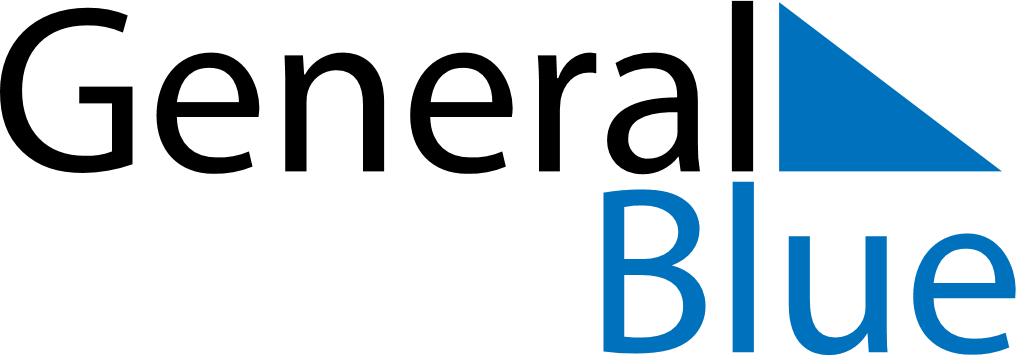 Weekly CalendarAugust 3, 2020 - August 9, 2020Weekly CalendarAugust 3, 2020 - August 9, 2020Weekly CalendarAugust 3, 2020 - August 9, 2020Weekly CalendarAugust 3, 2020 - August 9, 2020Weekly CalendarAugust 3, 2020 - August 9, 2020Weekly CalendarAugust 3, 2020 - August 9, 2020MONDAYAug 03TUESDAYAug 04WEDNESDAYAug 05THURSDAYAug 06FRIDAYAug 07SATURDAYAug 08SUNDAYAug 09